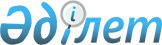 Аудандық Мәслихаттың 2008 жылғы 25 желтоқсандағы Х сессиясының "2009 жылға арналған аудандық бюджет туралы" N 10/131 шешіміне өзгерістер мен толықтырулар енгізу туралы
					
			Күшін жойған
			
			
		
					Қарағанды облысы Шет аудандық мәслихатының 2009 жылғы 09 шілдедегі N 15/190 шешімі. Қарағанды облысы Шет ауданы Әділет басқармасында 2009 жылғы 29 шілдеде N 8-17-79 тіркелді. Күші жойылды - Қарағанды облысы Шет аудандық мәслихатының 2011 жылғы 12 сәуірдегі N 60 хатымен      Ескерту. Күші жойылды - Қарағанды облысы Шет аудандық мәслихатының 2011.04.12 N 60 хатымен.      РҚАО ескертпесі.

      Мәтінде авторлық орфография және пунктуация сақталған.

      Қазақстан Республикасының 2008 жылғы 4 желтоқсандағы Бюджет кодексіне, Қазақстан Республикасының 2001 жылғы 23 қаңтардағы "Қазақстан Республикасындағы жергілікті мемлекеттік басқару және өзін-өзі басқару туралы" Заңына сәйкес аудандық Мәслихат ШЕШІМ ЕТТІ:



      1. Аудандық Мәслихаттың 2008 жылғы 25 желтоқсандағы Х сессиясының "2009 жылға арналған аудандық бюджет туралы" N 10/131 шешіміне (нормативтік құқықтық актілердің мемлекеттік тіркеу Тізіміне - N 8-17-66 болып тіркелген, "Шет Шұғыласы" газетінің 2009 жылғы 15 қаңтардағы N 03 (10.205) санында жарияланған), аудандық Мәслихаттың 2009 жылғы 12 наурыздағы ХІІ сессиясының "Аудандық Мәслихаттың 2008 жылғы 25 желтоқсандағы X сессиясының "2009 жылға арналған аудандық бюджет туралы" N 10/131 шешіміне өзгерістер мен толықтырулар енгізу туралы" N 12/158 шешімі (нормативтік құқықтық актілердің мемлекеттік тіркеу Тізіміне - N 8-17-72 болып тіркелген, "Шет Шұғыласы" газетінің 2009 жылғы 2 сәуірдегі N 15 (10.217) санында жарияланған), аудандық Мәслихаттың 2009 жылғы 24 сәуірдегі ХІV сессиясының "Аудандық Мәслихаттың 2008 жылғы 25 желтоқсандағы Х сессиясының "2009 жылға арналған аудандық бюджет туралы" N 10/131 шешіміне өзгерістер мен толықтырулар енгізу туралы" N 14/183 шешімі (нормативтік құқықтық актілердің мемлекеттік тіркеу Тізіміне - N 8-17-74 болып тіркелген, "Шет Шұғыласы" газетінің 2009 жылғы 21 мамырдағы N 22 (10.224) санында жарияланған), келесі өзгерістер мен толықтырулар енгізілсін:



      1) 1 тармақтың 1) тармақшасындағы:

      "2828903" сандары "2870903" сандарына ауыстырылсын;

      1 тармақтың 2) тармақшасындағы;

      "2828903" сандары "2870903" сандарына ауыстырылсын;



      2. Аудандық Мәслихаттың 2008 жылғы 25 желтоқсандағы Х сессиясының "2009 жылға арналған аудандық бюджет туралы" N 10/131 шешімінің N 1 қосымшасына енгізілген өзгерістер мен толықтырулар есепке алынып, олар жаңа редакцияда жазылсын.



      3. Осы шешім 2009 жылдың 1 қаңтарынан бастап қолданысқа енеді.      Сессия төрағасы                            Н. Жанасбаев      Аудандық Мәслихаттың хатшысы               Р. Мақсұтов

Аудандық Мәслихаттың

2009 жылғы 9 шілдедегі

ХІV cессиясының N 15/190 шешіміне

1 қосымшаАудандық Мәслихаттың

2008 жылғы 25 желтоқсандағы

Х cессиясының N 10/131 шешіміне

1 қосымша 

2009 жылға арналған аудандық бюджет
					© 2012. Қазақстан Республикасы Әділет министрлігінің «Қазақстан Республикасының Заңнама және құқықтық ақпарат институты» ШЖҚ РМК
				СанатыСанатыСанатыСанатыСанатыСомасы (мың теңге)СыныбыСыныбыСыныбыСыныбыСомасы (мың теңге)Ішкі сыныбыІшкі сыныбыІшкі сыныбыСомасы (мың теңге)ЕрекшелiгiЕрекшелiгiСомасы (мың теңге)АтауыСомасы (мың теңге)1234561. Түсiмдер2870903Кiрiстер8662231Салықтық түсімдер8599611Табыс салығы1191252Жеке табыс салығы1191251Төлем көзінен ұсталатын жеке табыс салығы1115342Кәсіпкерлік қызметпен айналысатын жеке тұлғалардан алынатын жеке табыс салығы72673Қызметін біржолғы талон бойынша жүзеге асыратын жеке тұлғалардан алынатын жеке табыс салығы3243Әлеуметтiк салық1806321Әлеуметтiк салық1806321Әлеуметтiк салық1806324Меншікке салынатын салықтар5490731Мүлікке салынатын салықтар5170501Заңды тұлғалардың және жеке кәсiпкерлердiң мүлкiне салынатын салық5154882Жеке тұлғалардың мүлкiне салынатын салық15623Жер салығы135231Ауыл шаруашылығы мақсатындағы жерлерге жеке тұлғалардан алынатын жер салығы172Елдi мекендер жерлерiне жеке тұлғалардан алынатын жер салығы15973Өнеркәсiп, көлiк, байланыс, қорғаныс жерiне және ауыл шаруашылығына арналмаған өзге де жерге салынатын жер салығы38257Ауыл шаруашылығы мақсатындағы жерлерге заңды тұлғалардан, жеке кәсіпкерлерден, жеке нотариустар мен адвокаттардан алынатын жер салығы128Елдi мекендер жерлерiне заңды тұлғалардан, жеке кәсiпкерлерден, жеке нотариустар мен адвокаттардан алынатын жер салығы80724Көлік құралдарына салынатын салық110001Заңды тұлғалардан көлiк құралдарына салынатын салық54002Жеке тұлғалардан көлiк құралдарына салынатын салық56005Бiрыңғай жер салығы75001Бiрыңғай жер салығы75005Тауарларға, жұмыстарға және қызметтерге салынатын ішкі салықтар70832Акциздер107023Құмар ойын бизнесі96Заңды және жеке тұлғалар бөлшек саудада өткізетін, сондай-ақ өзінің өндірістік мұқтаждарына пайдаланылатын бензин (авиациялықты қоспағанда)92097Заңды және жеке тұлғаларға бөлшек саудада өткізетін, сондай-ақ өз өндірістік мұқтаждарына пайдаланылатын дизель отыны1503Табиғи және басқа ресурстарды пайдаланғаны үшін түсетін түсімдер276515Жер учаскелерiн пайдаланғаны үшiн төлем27654Кәсіпкерлік және кәсіби қызметті жүргізгені үшін алынатын алымдар32481Жеке кәсiпкерлердi мемлекеттiк тiркегенi үшiн алынатын алым8092Жекелеген қызмет түрлерiмен айналысу құқығы үшiн алынатын лицензиялық алым4773Заңды тұлғаларды мемлекеттiк тiркегенi үшiн алынатын алым2695Жылжымалы мүлікті кепілдікке салуды мемлекеттік тіркегені үшін алынатын алым6514Механикалық көлiк құралдары мен тiркемелердi мемлекеттiк тiркегенi үшiн алым12718Жылжымайтын мүлiкке құқықтарды және онымен жасалатын мәмілелерді мемлекеттік тіркегені үшін алынатын алым142120Жергiлiктi маңызы бар және елдi мекендердегi жалпы пайдаланудағы автомобиль жолдарының бөлу жолағында сыртқы (көрнекi) жарнамаларды орналастырғаны үшiн алынатын төлем808Заңдық мәнді іс-әрекеттерді жасағаны және (немесе) құжаттар бергені үшін оған уәкілеттігі бар мемлекеттік органдар немесе лауазымды адамдар алатын міндетті төлемдер40481Мемлекеттік баж40482Сотқа берілетін талап арыздардан, ерекше өндірістегі істер бойынша арыздардан (шағымдардан), жүгіну шағымдарынан, атқару парағының көшірмесін беру туралы мәселе бойынша сот анықтамасына жеке шағымдардан, сот бұйрығын шығару туралы арыздардан, сондай-ақ соттың шет ел соттары мен төрелік соттарының шешімдері бойынша атқару парақтарын, құжаттардың көшірмелерін (төпнұсқаларын) бергені үшін алынатын мемлекеттік баж27324Азаматтық хал актілерін тіркегені, азаматтарға азаматтық хал актілерін тіркегені туралы қайта куәліктер бергені үшін, сондай-ақ туу, неке, некені бұзу, қайтыс болу туралы актілердің жазбаларын өзгерту, толықтыру, түзету мен қалпына келтіруге байланысты куәліктерді бергені үшін алынатын мемлекеттік баж6475Шет елге баруға және Қазақстан Республикасына басқа мемлекеттерден адамдарды шақыруға құқық беретін құжаттарды ресімдегені үшін, сондай-ақ осы құжаттарға өзгерістер енгізгені үшін алынатын мемлекеттік баж7Қазақстан Республикасы азаматтығын алу, Қазақстан Республикасы азаматтығын қалпына келтіру және Қазақстан Республикасы азаматтығын тоқтату туралы құжаттарды рәсімдегені үшін алынатын мемлекеттік баж18Тұрғылықты жерiн тiркегенi үшiн алынатын мемлекеттiк баж5959Аңшылық құқығына рұқсат берген үшін мемлекеттік баж110Жеке және заңды тұлғалардың азаматтық, қызметтік қаруының (аңшылық суық қаруды, белгі беретін қаруды, ұңғысыз атыс қаруын, механикалық шашыратқыштарды, көзден жас ағызатын немесе тітіркендіретін заттар толтырылған аэрозольді және басқа құрылғыларды, үрлемелі қуаты 7,5 Дж-дан аспайтын пневматикалық қаруды қоспағанда және калибрі 4,5 миллиметрге дейінгілерін қоспағанда) әрбір бірлігін тіркегені және қайта тіркегені үшін алынатын мемлекеттік баж3512Қаруды және оның оқтарын сақтауға немесе сақтау мен алып жүруге, тасымалдауға, Қазақстан Республикасының аумағына әкелуге және Қазақстан Республикасынан әкетуге рұқсат бергені үшін алынатын мемлекеттік баж372Салықтық емес түсiмдер19651Мемлекет меншігінен түсетін түсімдер13701Мемлекеттік кәсіпорынының таза кірісі бөлігіндегі түсімдер32Коммуналдық мемлекеттік кәсіпорындардың таза кірісінің бір бөлігінің түсімдері35Мемлекет меншігіндегі мүлікті жалға беруден түсетін кірістер13674Коммуналдық меншіктегі мүлікті жалдаудан түсетін кірістер13672Мемлекеттік бюджеттен қаржыландырылатын мемлекеттік мекемелердің тауарларды (жұмыстарды, қызметтер көрсетуді өткізуінен түсетін түсетін түсімдер)501Мемлекеттік бюджеттен қаржыландырылатын мемлекеттік мекемелердің тауарларды (жұмыстарды, қызметтер көрсетуді өткізуінен түсетін түсетін түсімдер)502Жергілікті бюджеттен қаржыландырылатын мемлекеттік мекемелер көрсететін қызметкерді сатудан түсетін түсімдер506Басқа да салықтық емес түсiмдер5451Басқа да салықтық емес түсiмдер5453Негізгі капиталды сатудан түсетін түсімдер42973Жердi және материалдық емес активтердi сату42971Жерді сату42971Жер учаскелерін сатудан түсетін түсімдер42974Ресми трансферттердің түсімдері19838342Мемлекеттiк басқарудың жоғары тұрған органдарынан түсетiн трансферттер19838342Облыстық бюджеттен түсетiн трансферттер19838341Ағымдағы нысаналы трансферттер1551142Нысаналы даму трансферттері3385373Субвенциялар13499744Аудандық (қалалық) бюджеттерден облыстық бюджеттің ысырабын өтеуге арналған трансферттер түсімдері1402098Бюджет қаражаты қалдықтарының қозғалысы208461Бюджет қаражаты қалдықтары208461Бюджет қаражатының бос қалдықтары2084601Бюджет қаражатының бос қалдықтары208462Есепті кезең соңындағы бюджет қаражатының қалдықтары001Есепті кезеңнің соңындағы бюджет қаражатының қалдықтарыФункционалдық топФункционалдық топФункционалдық топФункционалдық топФункционалдық топФункционалдық топСомасы

(мың теңге)Кіші функцияКіші функцияКіші функцияКіші функцияКіші функцияСомасы

(мың теңге)Бюджеттік бағдарламалардың әкiмшiсiБюджеттік бағдарламалардың әкiмшiсiБюджеттік бағдарламалардың әкiмшiсiБюджеттік бағдарламалардың әкiмшiсiСомасы

(мың теңге)БағдарламаБағдарламаБағдарламаСомасы

(мың теңге)Кіші бағдарламаКіші бағдарламаСомасы

(мың теңге)АтауыСомасы

(мың теңге)II. Шығыстар2870903Шығындар28709031Жалпы сипаттағы мемлекеттiк қызметтер20266701Мемлекеттiк басқарудың жалпы функцияларын орындайтын өкiлдi, атқарушы және басқа органдар177529112Аудан (облыстық маңызы бар қала) мәслихатының аппараты11857001Аудан (облыстық маңызы бар қала) мәслихатының қызметін қамтамасыз ету11857122Аудан (облыстық маңызы бар қала) әкімінің аппараты38837001Аудан (облыстық маңызы бар қала) әкімінің қызметін қамтамасыз ету38837002Ақпараттық жүйелер құру0123Қаладағы аудан, аудандық маңызы бар қала, кент, ауыл (село), ауылдық (селолық) округ әкімінің аппараты126835001Қаладағы ауданның, аудандық маңызы бар қаланың, кенттің, ауылдың (селоның), ауылдық (селолық) округтің әкімі аппаратының қызметін қамтамасыз ету1268352Қаржылық қызмет14564452Ауданның (облыстық маңызы бар қаланың) қаржы бөлімі14564001Қаржы бөлімінің қызметін қамтамасыз ету11328003Салық салу мақсатында мүлікті бағалауды жүргізу436011Коммуналдық меншікке түскен мүлікті есепке алу, сақтау, бағалау және сату280005Жоспарлау және статистикалық қызмет10574453Ауданның (облыстық маңызы бар қаланың) экономика және бюджеттік жоспарлау бөлімі10574001Экономика және бюджеттік жоспарлау бөлімнің қызметін қамтамасыз ету105742Қорғаныс357601Әскери мұқтаждар3576122Аудан (облыстық маңызы бар қала) әкімінің аппараты3576005Жалпыға бірдей әскери міндетті атқару шеңберіндегі іс-шаралар35763Қоғамдық тәртіп, қауіпсіздік, құқықтық, сот, қылмыстық-атқару қызметі5001Құқық қорғау қызметi500458Ауданның (облыстық маңызы бар қаланың) тұрғын үй-коммуналдық шаруашылығы, жолаушылар көлігі және автомобиль жолдары бөлімі500021Елді мекендерде жол жүру қозғалысын реттеу бойынша жабдықтар мен құралдарды пайдалану5004Бiлiм беру16306261Мектепке дейiнгi тәрбие және оқыту58070464Ауданның (облыстық маңызы бар қаланың) білім беру бөлімі58070009Мектепке дейінгі тәрбие ұйымдарының қызметін қамтамасыз ету5807002Жалпы бастауыш, жалпы негізгі, жалпы орта бiлiм беру1479980123Қаладағы аудан, аудандық маңызы бар қала, кент, ауыл (село), ауылдық (селолық) округ әкімінің аппараты2087005Ауылдық (селолық) жерлерде балаларды мектепке дейін тегін алып баруды және кері алып келуді ұйымдастыру2087464Ауданның (облыстық маңызы бар қаланың) білім беру бөлімі1462633003Жалпы білім беру1436369006Балалар мен жас өспірімдер үшін қосымша білім беру13549010Бастауыш, негізге орта және жалпы орта білім берудің мемлекеттік жүйесіне интерактивті оқыту жүйесін енгізу12715464Ауданның (облыстық маңызы бар қаланың) білім беру бөлімі15260018Кәсіптік оқытуды ұйымдастыру1526009Бiлiм беру саласындағы өзге де қызметтер92576464Ауданның (облыстық маңызы бар қаланың) білім беру бөлімі92394001Білім беру бөлімінің қызметін қамтамасыз ету8376099Ауылдық елді мекендердің әлеуметтік сала мамандарын әлеуметтік қолдайтын шараларды іске асыру0005Ауданның (облыстық маңызы бар қаланың) мемлекеттiк бiлiм беру ұйымдары үшiн оқулықтармен оқу-әдiстемелiк кешендерді сатып алу және жеткiзу13330011Өңірлік жұмыспен қамту және кадрларды қайта даярлау стратегиясын іске асыру шеңберінде білім беру объектілерін күрделі, ағымды жөндеу70688467Ауданның (облыстық маңызы бар қаланың) құрылыс бөлімі182037Білім беру объектілерін салу және реконструкциялау1826Әлеуметтiк көмек және әлеуметтiк қамсыздандыру14697502Әлеуметтiк көмек133900123Қаладағы аудан, аудандық маңызы бар қала, кент, ауыл (село), ауылдық (селолық) округ әкімінің аппараты6439003Мұқтаж азаматтарға үйінде әлеуметтік көмек көрсету6439451Ауданның (облыстық маңызы бар қаланың) жұмыспен қамту және әлеуметтік бағдарламалар бөлімі127461002Еңбекпен қамту бағдарламасы26443004Ауылдық жерлерде тұратын денсаулық сақтау, білім беру, әлеуметтік қамтамасыз ету, мәдениет мамандарына отын сатып алу бойынша әлеуметтік көмек көрсету6917005Мемлекеттік атаулы әлеуметтік көмек28563006Тұрғын үй көмегі4453007Жергілікті өкілетті органдардың шешімі бойынша азаматтардың жекелеген топтарына әлеуметтік көмек31736010Үйден тәрбиеленіп оқытылатын мүгедек балаларды материалдық қамтамасыз ету25401618 жасқа дейінгі балаларға мемлекеттік жәрдемақылар26611017Мүгедектерді оңалту жеке бағдарламасына сәйкес, мұқтаж мүгедектерді міндетті гигиеналық құралдармен қамтамасыз етуге, және ымдау тілі мамандарының, жеке көмекшілердің қызмет көрсету248409Әлеуметтiк көмек және әлеуметтiк қамтамасыз ету салаларындағы өзге де қызметтер13075451Ауданның (облыстық маңызы бар қаланың) жұмыспен қамту және әлеуметтік бағдарламалар бөлімі13075001Жұмыспен қамту және әлеуметтік бағдарламалар бөлімінің қызметін қамтамасыз ету11388011Жәрдемақыларды және басқа да әлеуметтік төлемдерді есептеу, төлеу мен жеткізу бойынша қызметтерге ақы төлеу16877Тұрғын үй-коммуналдық шаруашылық54681701Тұрғын үй шаруашылығы36951458Ауданның (облыстық маңызы бар қаланың) тұрғын үй-коммуналдық шаруашылығы, жолаушылар көлігі және автомобиль жолдары бөлімі4500004Азаматтардың жекелеген санаттарын тұрғын үймен қамтамасыз ету4500467Ауданның (облыстық маңызы бар қаланың) құрылыс бөлімі32451003Тұрғын үй салу25138004Инженерлік коммуникациялық инфрақұрылымды дамыту және жайластыру731302Коммуналдық шаруашылық410303123Қаладағы аудан, аудандық маңызы бар қала, кент, ауыл (село), ауылдық (селолық) округ әкімінің аппараты6512014Елді мекендерді сумен жабдықтауды ұйымдастыру6512467Ауданның (облыстық маңызы бар қаланың) құрылыс бөлімі403791005Коммуналдық шаруашылық объектілерін дамыту28962006Сумен жабдықтау жүйесін дамыту37482903Елді-мекендерді көркейту99563123Қаладағы аудан, аудандық маңызы бар қала, кент, ауыл (село), ауылдық (селолық) округ әкімінің аппараты99563008Елді мекендерде көшелерді жарықтандыру10817009Елді мекендердің санитариясын қамтамасыз ету5100010Жерлеу орындарын күтіп-ұстау және туысы жоқ адамдарды жерлеу113011Елді мекендерді абаттандыру мен көгалдандыру835338Мәдениет, спорт, туризм және ақпараттық кеңістiк14344001Мәдениет саласындағы қызмет82872455Ауданның (облыстық маңызы бар қаланың) мәдениет және тілдерді дамыту бөлімі78453003Мәдени-демалыс жұмысын қолдау78453465Ауданның (облыстық маңызы бар қаланың) Дене шынықтыру және спорт бөлімі4419005Ұлттық және бұқаралық спорт түрлерін дамыту300006Аудандық (облыстық маңызы бар қалалық) деңгейде спорттық жарыстар өткiзу2184007Әртүрлi спорт түрлерi бойынша аудан (облыстық маңызы бар қала) құрама командаларының мүшелерiн дайындау және олардың облыстық спорт жарыстарына қатысуы193503Ақпараттық кеңiстiк45039455Ауданның (облыстық маңызы бар қаланың) мәдениет және тілдерді дамыту бөлімі37464006Аудандық (қалалық) кiтапханалардың жұмыс iстеуi37464456Ауданның (облыстық маңызы бар қаланың) ішкі саясат бөлімі7575002Бұқаралық ақпарат құралдары арқылы мемлекеттiк ақпарат саясатын жүргізу757509Мәдениет, спорт, туризм және ақпараттық кеңiстiктi ұйымдастыру жөнiндегi өзге де қызметтер15529455Ауданның (облыстық маңызы бар қаланың) мәдениет және тілдерді дамыту бөлімі3765001Мәдениет және тілдерді дамыту бөлімінің қызметін қамтамасыз ету3765099Ауылдық елді мекендердің әлеуметтік сала мамандарын әлеуметтік қолдайтын шараларды іске асыру0456Ауданның (облыстық маңызы бар қаланың) ішкі саясат бөлімі7061001Ішкі саясат бөлімінің қызметін қамтамасыз ету 6111003Жастар саясаты саласындағы өңірлік бағдарламаларды iске асыру950465Ауданның (облыстық маңызы бар қаланың) Дене шынықтыру және спорт бөлімі4703001Дене шынықтыру және спорт бөлімі қызметін қамтамасыз ету4703099Ауылдық елді мекендердің әлеуметтік сала мамандарын әлеуметтік қолдайтын шараларды іске асыру010Ауыл, су, орман, балық шаруашылығы, ерекше қорғалатын табиғи аумақтар, қоршаған ортаны және жануарлар дүниесін қорғау, жер қатынастары9340701Ауыл шаруашылығы14282453Ауданның (облыстық маңызы бар қаланың) экономика және бюджеттік жоспарлау бөлімі7130099Ауылдық елді мекендердің әлеуметтік сала мамандарын әлеуметтік қолдайтын шараларды іске асыру7130462Ауданның (облыстық маңызы бар қаланың) ауыл шаруашылық бөлімі7152001Ауыл шаруашылығы бөлімінің қызметін қамтамасыз ету6602003Мал көмінділерінің (биотермиялық шұңқырлардың) жұмыс істеуін қамтамасыз ету0004Ауру жануарларды санитарлық союды ұйымдастыру550467Ауданның (облыстық маңызы бар қаланың) құрылыс бөлімі0010Ауыл шаруашылығы объектілерін дамыту006Жер қатынастары7225463Ауданның (облыстық маңызы бар қаланың) жер қатынастары бөлімі7225001Жер қатынастары бөлімінің қызметін қамтамасыз ету6225006Аудандық маңызы бар қалалардың, кенттердiң, ауылдардың (селолардың), ауылдық (селолық) округтердiң шекарасын белгiлеу кезiнде жүргiзiлетiн жерге орналастыру100009Жол картасы71900455Ауданның (облыстық маңызы бар қаланың) мәдениет және тілдерді дамыту бөлімі49000008Өңірлік жұмыспен қамту және кадрларды қайта даярлау стратегиясын іске асыру шеңберінде мәдениет объектілерін күрделі, ағымды жөндеу49000123Қаладағы аудан, аудандық маңызы бар қала, кент, ауыл (село), ауылдық (селолық) округ әкімінің аппараты22900019Өңірлік жұмыспен қамту және кадрларды қайта даярлау стратегиясын іске асыру шеңберінде инженерлік коммуникациялық инфрақұрылымды жөндеу және абаттандыруға ағымдағы нысаналы трансферттер2290011Өнеркәсіп, сәулет, қала құрылысы және құрылыс1455702Сәулет, қала құрылысы және құрылыс қызметі14557467Ауданның (облыстық маңызы бар қаланың) құрылыс бөлімі4412001Құрылыс бөлімінің қызметін қамтамасыз ету4412468Ауданның (облыстық маңызы бар қаланың) сәулет және қала құрылысы бөлімі10145001Қала құрылысы және сәулет бөлімінің қызметін қамтамасыз ету4045003Елді мекендер құрылысының бас жоспарларының әзірлеу610012Көлiк және коммуникация6419901Автомобиль көлiгi64199123Қаладағы аудан, аудандық маңызы бар қала, кент, ауыл (село), ауылдық (селолық) округ әкімінің аппараты56132013Аудандық маңызы бар қалаларда, кенттерде, ауылдарда (селоларда), ауылдық (селолық) округтерде автомобиль жолдарының жұмыс істеуін қамтамасыз ету56132458Ауданның (облыстық маңызы бар қаланың) тұрғын үй-коммуналдық шаруашылығы, жолаушылар көлігі және автомобиль жолдары бөлімі8067023Автомобиль жолдарының жұмыс істеуін қамтамасыз ету806713Басқалар2413703Кәсiпкерлiк қызметтi қолдау және бәсекелестікті қорғау5767469Ауданның (облыстық маңызы бар қаланың) кәсіпкерлік бөлімі5767001Кәсіпкерлік бөлімі қызметін қамтамасыз ету5767003Қәсіпкерлік қызметін қолдау009Басқалар18370452Ауданның (облыстық маңызы бар қаланың) қаржы бөлімі13405012Ауданның (облыстық маңызы бар қаланың) жергілікті атқарушы органының резерві13405458Ауданның (облыстық маңызы бар қаланың) тұрғын үй-коммуналдық шаруашылығы, жолаушылар көлігі және автомобиль жолдары бөлімі4965001Тұрғын үй-коммуналдық шаруашылығы, жолаушылар көлігі және автомобиль жолдары бөлімінің қызметін қамтамасыз ету4965Бюджеттің бос қалдықтарын пайдалану015Ресми трансферттер21Ресми трансферттер2452Ауданның (облыстық маңызы бар қаланың) қаржы бөлімі2006Нысаналы трансферттерді қайтару2